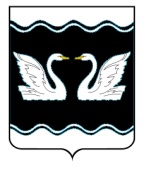 АДМИНИСТРАЦИЯ  ПРОЛЕТАРСКОГО СЕЛЬСКОГО ПОСЕЛЕНИЯКОРЕНОВСКОГО РАЙОНАПОСТАНОВЛЕНИЕот 31.12.2015					                                                                               №301хутор Бабиче-КореновскийО внесении изменений в постановление администрации Пролетарского сельского поселения Кореновского района от  19 ноября 2014 года № 153 «Об утверждении ведомственной целевой программы «Улучшение условий и охраны труда  учреждений культуры Пролетарского сельского поселения Кореновского района на 2015-2017 годы»В соответствии с Федеральным законом от 06 октября 2003 № 131-ФЗ «Об общих принципах организации местного самоуправления в Российской Федерации» и постановлением администрации Пролетарского сельского поселения Кореновского района от 19 мая 2015 года №108  «Об утверждении Порядка разработки, утверждения и реализации ведомственных целевых программ Пролетарского сельского поселения Кореновского района», п о с  т а н о в л я ю:1. Внести в приложение к постановлению администрации Пролетарского сельского поселения Кореновского района от  19 ноября 2014 года № 153 «Об утверждении ведомственной целевой программы  «Улучшение условий и охраны труда  учреждений культуры  Пролетарского сельского поселения Кореновского района на 2015-2017 годы» следующие изменения:1.1 В паспорте ведомственной целевой программы, в пункте «Объемы и источники финансирования» слова и цифры «2015 г. –  2,0 тысяч рублей» заменить словами и цифрами  «2015 г. –  0,0 тысяч рублей»;          1.2  Раздел 5 «Перечень программных мероприятий»изложить в новой редакции:«МЕРОПРИЯТИЯведомственной программы Пролетарского сельского поселения Кореновского района1.3 Таблицу в разделе 7 «Ожидаемые социально-экономические результаты от реализации ВЦП»изложить в новой редакции:2. Общему отделу администрации  Пролетарского сельского поселения Кореновского района (Гвоздева) обнародовать настоящее постановление в установленных местах и разместить  на официальном сайте администрации Пролетарского сельского поселения Кореновского района в информационно-телекоммуникационной сети «Интернет».                    3.  Постановление вступает в  силу со дня подписания.Глава Пролетарского сельского поселения  Кореновского района                                                                    М.И. Шкарупелова№ п/пНаименование мероприятияИсточники финансированияОбъем финансирования, всегоВ том числеВ том числеВ том числе№ п/пНаименование мероприятияИсточники финансированияОбъем финансирования, всего2015год2016год2017 год1.Мероприятия по пожарной безопасностиМероприятия по пожарной безопасностиМероприятия по пожарной безопасностиМероприятия по пожарной безопасностиМероприятия по пожарной безопасностиМероприятия по пожарной безопасности1.1Обучение по пожарной безопасности работников учреждений культуры Пролетарского поселенияМестный бюджет4,00,02,02,01.1Обучение по пожарной безопасности работников учреждений культуры Пролетарского поселениякраевой бюджет----1.1Обучение по пожарной безопасности работников учреждений культуры Пролетарского поселенияфедеральный бюджет----всего4,00,02,02,0ИтогоМестный бюджет4,00,02,02,0Итогокраевой бюджет----Итогофедеральный бюджет----всего4,00,02,02,0»«№ п/пНаименование числовых критериевЕд. измеренияРезультат реализации ПрограммыРезультат реализации ПрограммыРезультат реализации Программы«№ п/пНаименование числовых критериевЕд. измерения2015201620171.Обучение по пожарной безопасности чел.022»